Le monde de travailL’emploi de temps: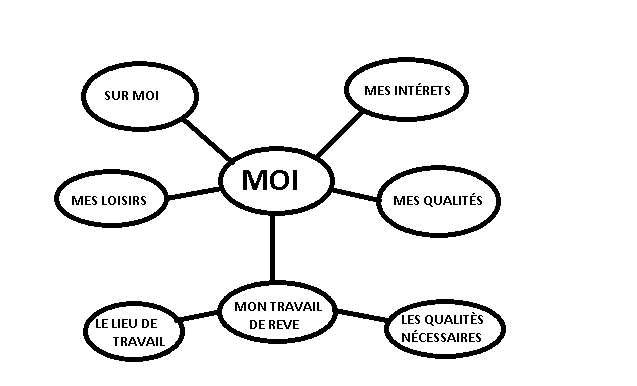 SemaineLundi (12:45-13.25)Jeudi (08:00-09:00)Vendredi (11:35-12:20)Vendredi (11:35-12:20)Vendredi (11:35-12:20)Activités:47Introduction :  « Le monde du travail »Film avec des métiersLes métiersDevoir pour vendredi: 10 métiers de choix (=utvalda)Les métiersDevoir pour vendredi: 10 métiers de choix (=utvalda)Les lieux de travail : qui travaille où ?Le positif et le négatif avec un métierJe veux devenir…Mind-mapDevoir pour mercredi: Gör klart din mindmap !10 métiers de choix YrkenArbetsplatsYrkenArbetsplats48Réponds aux questions sur toi-même. Devoir pour vendredi: Förbered dig för arbetsintervjun imorgon10 métiers de choix Réponds aux questions sur toi-même. Devoir pour vendredi: Förbered dig för arbetsintervjun imorgon10 métiers de choix Deux par deux :  Entretien d’embauche(bedömning: muntlig interaktion)LäsförståelseEntretien d’embauche (Anställnings-intervju) Läs.Entretien d’embauche (Anställnings-intervju) Läs.49LäsförståelseDeux par deux :  Entretien d’embaucheProv : « Lettre de motivation»(bedömning: läsa och skriva)Prov : « Lettre de motivation»(bedömning: läsa och skriva)Entretien d’embauche (Anställnings-intervju) Prov.Entretien d’embauche (Anställnings-intervju) Prov.